Załącznik nr 3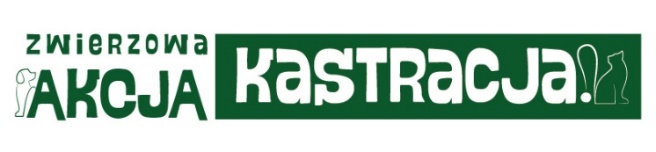 POROZUMIENIEZawarte w ………………………… w dniu …………………….. pomiędzy:„ZWIERZ” Ogólnopolska Fundacja na Rzecz Ochrony Zwierząt z siedzibą w Bieruniu, przy ul. Ekonomicznej 20, kod 43-150, wpisaną przez Sąd Rejonowy dla Katowice-Wschód w Katowicach, Wydział VIII Gospodarczy KRS do Rejestru Stowarzyszeń, innych organizacji społecznych (…) pod numerem KRS 0000538582, reprezentowaną przez:- Aleksandra Góreckiego – Prezesa Zarządu,zwanym dalej Fundacją, aGminą ………………………….., reprezentowaną przez: - …………………………….. – ……………………………..,zwaną dalej Gminą;razem zwanymi Stronami.§ 1Niniejsze porozumienie określa zasady współpracy między Stronami, obejmującej finansowanie działań mających na celu zmniejszenie i zapobieganie bezdomności zwierząt.Wskazane w ust. 1 działania obejmą wspólne finansowanie wykonywania zabiegów sterylizacji albo kastracji zwierząt domowych (psów i kotów) przebywających pod opieką mieszkańców Gminy oraz ich trwałe znakowanie, a także zabiegów sterylizacji albo kastracji kotów wolno żyjących. Zabiegi, o których mowa w ust. 1 będą finansowane w całości z niżej określonych środków finansowych.Strony wspólnie będą promować wśród mieszkańców Gminy przeprowadzanie zabiegów, o których mowa w ust. 2.§ 2Na działania określone w § 1 ust. 2 każda ze Stron zobowiązuje się przekazać środki w wysokości ………………. (słownie: …………………. złotych), to jest razem na realizację celów niniejszego porozumienia zostanie przeznaczone ……………………….. zł (słownie: …………………. złotych).Środki finansowe, do których przekazania zobowiązuje się Fundacja, zostaną przekazane Gminie do dnia ……………., na podstawie zawartej w tym celu umowy darowizny. Gmina zobowiązuje się do ich wydatkowania na działania określone w § 1 ust. 2 do dnia ……………….Środki finansowe, do których przekazania zobowiązuje się Gmina, zostaną wydatkowane przez nią na działania określone w § 1 ust. 2 do dnia ………………§ 3W celu realizacji zobowiązań wynikających z § 2, Gmina zobowiązuje się do podpisania w terminie do dnia ............................... umowy z zakładem lekarsko-weterynaryjnym ………………………, na który zgodę (na podstawie przedstawionej oferty) wyraziły obydwie Strony oraz zobowiązuje się do poinformowania Fundacji o zawarciu umowy. W umowie, o której mowa w ust. 1, Gmina zobowiązuje m.in. zakład do:opracowania comiesięcznego raportu z wykonanych zadań, zawierającego informacje o zwierzęciu (gatunek, płeć, przybliżony wiek) wraz ze zdjęciem, informację o dacie wykonania zabiegu i oznakowania zwierzęcia wraz z numerem chipa (transpondera), w raporcie nie będą przetwarzane dane osobowe;wpisania zwierzęcia, któremu wszczepiono chip (transponder) do ogólnopolskiej bazy zwierząt oznakowanych Safe animal (www.safe-animal.eu), przy czym danymi opiekuna niezastrzeżonymi w bazie będzie co najmniej telefon, zaś lekarz weterynarii poinformuje opiekuna zwierzęcia, że Fundacja może skontaktować się w nim w celu zweryfikowania realizacji niniejszego porozumienia.Na żądanie Fundacji, Gmina zobowiązuje się do okazania Fundacji treści zawartej umowy, 
o której mowa w ust. 1, w celu weryfikacji przez Fundację realizacji niniejszego Porozumienia 
i odpowiedniego wydatkowania przekazanych w formie darowizny kwot.Gmina zobowiązuje się do przekazywania Fundacji raportów, o których mowa w ust. 2 za każdy miesiąc, do dnia ……….. 2020, …….… 2020 oraz ……..….2020, aż do czasu wykorzystania środków finansowych określonych w § 2 ust. 1. Gmina dołączy do przedmiotowych raportów informację o wydatkowanej kwocie.W przypadku niewywiązania się przez zakład lekarsko-weterynaryjny z umowy, o której mowa w ust. 1, Gmina podejmie działanie w celu rozwiązania tej umowy oraz wskaże inny zakład, który będzie zdolny do wykonania zadań określonych w § 1 ust. 2 niniejszego porozumienia.  Umowa z zakładem wskazanym przez Gminę zostanie zawarta po wyrażeniu przez Fundację zgody. Na wyrażenie zgody Fundacja ma 7 dni od trzymania informacji o proponowanym przez Gminę zakładzie. Postanowienia dotyczące treści umowy z zakładem lekarsko-weterynaryjnym zawarte w ust. 2 niniejszego paragrafu Gmina zobowiązuje się wprowadzić do umowy zawartej z zakładem lekarsko-weterynaryjnym w przypadku jego zmiany na podstawie ust. 5. § 4W celu realizacji zobowiązań wynikających z § 2, Gmina zobowiązuje się również do prowadzenia na swoim terenie kampanii informacyjnej o możliwości skorzystania z dofinansowania zabiegów kastracji albo sterylizacji ich zwierząt oraz z możliwości skorzystania z dofinansowania zabiegów kastracji albo sterylizacji kotów wolno żyjących przez mieszkańców Gminy, a także o zasadach finansowania zabiegów. W celu realizacji zadania określonego w ust. 1, Gmina ogłasza na swojej tablicy informacyjnej w siedzibie Gminy oraz na stronie internetowej Gminy informacje o zakładzie lekarsko-weterynaryjnym, do którego mieszkaniec może się zgłosić w celu wykonania bezpłatnego zabiegu sterylizacji albo kastracji zwierzęcia. Poinformuje o tej możliwości także sołtysów oraz społecznych opiekunów kotów.O wykonaniu zadań, o których mowa w ust. 2, Gmina poinformuje Fundację do dnia ………………..§ 5Gmina zobowiązuje się z puli środków określonych § 2 ust. 1 pokryć całość kosztów zabiegu sterylizacji albo kastracji zwierzęcia, łącznie z niezbędnymi badaniami i ubrankiem pooperacyjnym. Gmina pokryje koszty zabiegów sterylizacji albo kastracji osobom zamieszkałym na terenie Gminy według kolejności zgłoszeń.§ 6Osobami do kontaktu, w celu wykonania niniejszego porozumienia są:- ze strony Fundacji – ………………….;- ze strony Gminy – ……………………….. .§ 7W sprawach nieuregulowanych niniejszym porozumieniem stosuje się przepisy Kodeksu cywilnego.Zmiany niniejszego porozumienia wymagają formy pisemnej pod rygorem nieważności.Porozumienie zostało sporządzone w 2 jednobrzmiących egzemplarzach, jednym dla Fundacji i jednym dla Gminy.FUNDACJA                                                                                                    GMINA